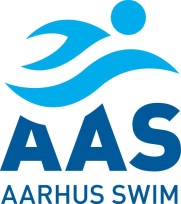 Tilmelding foregår på Lysengs klubmodul.Aarhus, den 1. marts 2023STEDSvømmehal: Vandhuset, Børge Christensens Vej 4, 9800 HjørringOPVARMNING OG STÆVNESTARTStævnestart: 1. afsnit fredag kl. 15.15 / 17.002. afsnit lørdag kl. 07.30 / 9.003. afsnit lørdag kl. 15.30 / 17.00 – superfinaler 4. afsnit søndag kl. 07.30 / 9.005. afsnit søndag kl. 13.30 / 15.00 – superfinaler TRANSPORT Der vil være bustransport til Hjørring fredag eftermiddag. Søndag aften har vi brug for forældre til at hente i HjørringMØDETID Hasle svømmehal, fredag den 28. april kl. 13. Afgang kl. 13.15OVERNATNING OG FORPLEJNING I skal bo på Sydøstskolen, Skolevangen 44, 9800 HjørringI skal have madpakke med til hele fredagen. Der er først forplejning fra og med lørdag morgen og resten af stævnet. Der vil være en snackkasse med til stævnet, som løbende fyldes op.OFFICIALOfficialsmøder: Fredag kl. 16Lørdag kl. 8.00 / 16.15Søndag kl. 8.00 / 14.15VALG AF LØBLøbstilmelding laves i fællesskab med træneren.